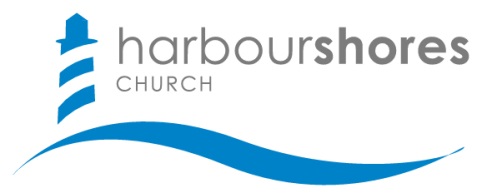 Introduction: Blessings become hindrances when we lose sight of God’s _____________. Scripture: Matthew 6:33; Ephesians 5:15-17Israel’s complacency was the result of prolonged _________________. (18:1-2)Scripture: Psalm 33:21Misplaced _______________ feeds spiritual complacency. (Matthew 5:6; Psalm 107:1)God does not simply save the believer from hell, but to be eternally _______________ in Christ. (1 Peter 1:8-9)Joshua’s rebuke emphasized Israel’s ________________. (18:3-10)Scripture: Exodus 10:3; 16:28; Numbers 14:11; Philippians 3:8-14; Hebrews 6:11-12Actively trusting God’s promises leads us where we would not _______________ go.The assignment of Israel’s inheritance affirmed God’s _________________ & goodness. (18:11-19:48)Trusting God’s sovereign goodness is the ________________ for grumbling and complaining. (Proverbs 16:33, 18:18; Exodus 16:8; Philippians 2:14)God provided a _________ (belonging) and ________(purpose) for each tribe.Joshua’s Inheritance highlighted God’s _________________. (19:49-41)Scripture: Psalms 37:3-5The reward for faith in God’s faithfulness may be delayed, but never _____________.Questions for Further Study, Reflection, and Application…How might Israel have justified their complacency and immobilization? How did Joshua’s solution (v. 4-6) help overcome Israel’s complacency?In what ways have you grown content in God’s present blessings leading to complacency?How does trusting God’s sovereignty and goodness overcome a complaining spirit? Do you struggle with complaining, either internally or externally?What was significant about Joshua receiving his inheritance after everyone else? 